CONTENTSLABORATORY HANDBOOK	10.0	Scope and purpose	30.1	Responsibility	30.2	Applicability	30.3	References	30.4	Location of copies	31.	general information	41.1	Clyde Haematology Laboratories Organizational Chart	41.2	Quality Policy	51.3	Quality Strategy	51.4	Clyde Haematology/Blood Transfusion Laboratory Telephone Numbers	61.5	Laboratory opening hours and Clinical Advice	81.6	Collection of Blood using the Greiner Vacuette blood collection system	81.7	Specimen Labelling and Transport	91.8	Patients for Surgery	91.9	Danger of Infection Specimens	91.10	Specimens for Other Hospitals	101.11	Names and Addresses of Referral Laboratories	101.12	Overnight Storage of Laboratory Specimens	111.13	Completion of Request Forms	111.14	Sample Acceptance Criteria	121.15	Electronic Results Enquiry using SCI Store	131.16	User Consultation and Complaints	132.0	HAEMATOLOGY	132.1	Haematology Clinics	132.2	Routine Tests available in Haematology	142.3	Special Investigations	152.4	Action Limits and Turnaround Times	162.5	Time Limits for Requesting Additional Tests	172.6	Interfering factors	183.	BLOOD TRANSFUSION	183.1	General	183.4 Antibodies	193.5 Urgent Requests	193.6 Identification	193.7 Transfusions for Elective Surgery	193.8	Platelet Antibodies	193.9	Kleihauer Test	193.10	Blood Components	203.11	Blood Products	203.12 Special Requirements	203.13 Reaction to Blood and Blood Products	213.14 Routine tests available in Blood Transfusion	213.15 Maximum Surgical Blood Ordering System	22INTRODUCTIONScope and purposeThis document describes the services provided and contact telephone numbers of the three Haematology/Blood Transfusion laboratories in Clyde;Royal Alexandra Hospital, Corsebar Road, Paisley PA2 9PN.Inverclyde Royal Hospital, Level C, Larkfield Road, Greenock PA16 0XN.Vale of Leven Hospital, Main Street, Alexandria G83 0UA.0.1	ResponsibilityThe Site Lead Clinicians are responsible for ensuring the implementation and maintenance of this procedure.0.2	ApplicabilityThis document applies to all Clyde Laboratory stakeholders.0.3	ReferencesISO 15189 – 2012: Medical Laboratories, Requirements for Quality & Competence.BCSH Blood Transfusion Task Force – Administration of blood components 6th November 2017. www.bcshguidelines.com BCSH  Blood Transfusion Task Force – Spectrum of fresh-frozen plasma and cryoprecipitate products 12th March 2018 www.bcshguidelines.comBCSH Blood Transfusion Task Force – Guidelines for the use of Platelet Transfusions 23rd December 2016 www.bcshguidelines.comGuidelines for Compatibility Procedures in Blood Transfusion Laboratories (2012)Rules and Guidance for Pharmaceutical Manufacturers and Distributors (2015)Handbook of Transfusion Medicine. Fifth Edition 2014.0.4	Location of copiesElectronic copy 1 - Q-PulseIntranet copy 1 – StaffnetNHSGGC Website – Haematology general information                      Clyde Haematology Laboratories Organizational ChartQuality PolicyThe departments are committed to providing a service of the highest quality and shall be aware and take into consideration the needs and requirements of its users.In order to ensure that the needs and requirements of users are met, the Departments of Haematology and Blood Transfusion will:Commit to providing a comprehensive diagnostic service covering Haematology, Coagulation and Blood Transfusion and implementing changes to reduce risk and improve quality as identified by the outcomes of audits and other measures and through the quality objectivesOperate a quality management system to integrate the organisation, procedures,   processes and resources.Set quality objectives and plans in order to implement this quality policyEnsure that all personnel are familiar with the Quality manual to ensure user satisfaction.Commit to the health, safety and welfare of all staff and compliance with relevant environmental legislation. Visitors to every department will be treated with respect and due consideration will be given to their safety while on site.Uphold professional values and be committed to good professional practice and conduct.The departments will comply with standards set by UKAS (ISO 15189) and MHRA as well as all other relevant quality standards and are committed to:Staff recruitment, training, development and retention at all levels to provide a full and effective service to its users.The proper procurement and maintenance of such equipment and other resources as are needed for the provision of the service.The collection, transport and handling of all specimens in such a way as to ensure the correct performance of laboratory examinations.The use of examination procedures that will ensure the highest achievable quality of all tests performed.Reporting results of examinations in ways which are timely, confidential, accurate and clinically useful. The assessment of user satisfaction, in addition to internal audit and external quality assessment, in order to produce continual quality improvement.Quality StrategyClyde Haematology/Blood Transfusion clinical laboratories intend to maintain its good working relationships with all its stakeholders and to be an important contributor to the success of NHS Greater Glasgow & Clyde. It follows therefore that the future plans of Clyde Haematology/Blood Transfusion Clinical Laboratories' must be in line with those of NHS Greater Glasgow & Clyde in staff training, management and business planning.Clyde Haematology/Blood Transfusion Clinical Laboratories will continue to take account of the human resource aspect of the hospital through recruiting and retaining the best staff available and developing a flexible, highly skilled and motivated workforce that can respond to change.Currently, Clyde Haematology/Blood Transfusion Clinical Laboratories delivers a cost effective service and produces a high standard of work comparable with other laboratories of a similar nature. Under the current political and economic conditions, which prevail, we are aware that constant vigilance is required both to maintain and improve our position in relation to other laboratories.Clyde Haematology laboratories are accredited by the United Kingdom Accreditation Service (UKAS Number 8046). Testing scope is available on the UKAS website http://www.ukas.com/wp-content/uploads/schedule_uploads/00007/8046%20Medical.pdf	Clyde Haematology/Blood Transfusion Laboratory Telephone NumbersFor samples sent from GP’s which are regarded as very urgent and require results back before 6pm that day then contact the laboratory directly on the numbers below to warn them and give contact details.RAH - 0141 314 6158IRH - 01475 504324 (Dunoon and Rothesay only)VOL - 01389 817265 (Faslane only)	Laboratory opening hours and Clinical Advice *At Vale of Leven the service is Monday to Friday 08.30 to 20.00 with point of care at MAU out of hours for WBC, Hb and INR testing. All other tests must be sent by taxi to RAH for processing.At VOL 5-8pm the lab service for Haematology covers FBC’s, Coagulation screens, Fibrinogen’s, D-Dimers and INR’s. Blood Transfusion requests should be directed to RAH.At RAH and IRH there is no difference in the test repertoire performed during normal working hours (Mon to Fri 8.30 –17.00), weekend service and out of hours.Clinical AdviceClinical advice can be obtained 24 hours a day by contacting the duty Haematologist using the hospital switchboards on the following numbers:Internal –	Dial ‘1000’External –	Dial 0141 887 9111 (RAH)Dial 01475 633777 (IRH)Dial 01389 754121 (VOL)Collection of Blood using the Greiner Vacuette blood collection systemThe Greiner Vacuette System is used to collect, transport and process samples for testing serum, plasma or whole blood in the Laboratory.Select the tube or tubes appropriate for the specimen(s) Perform venepuncture with vacuette needle and tube holder assembly.Push tube into tube holder and onto the needle valve puncturing the rubber diaphragm.When the first tube is full and blood flow ceases gently remove it from the tube holder.Place succeeding tubes in the tube holder, puncturing diaphragm to begin flow. Draw tubes without additives before tubes with additives. See wall charts for recommended Order of Draw.GENTLY invert tubes 5-10 times immediately after blood collection to reach a proper mix of additive and blood. As soon as blood stops flowing in the last tube, remove needle from vein, applying pressure to puncture site with dry sterile swab until bleeding stops.Dispose of used needles with holder using sharps container. Do not recap needle as this increases chance of needle stick injuryLABEL each tube immediately following the sample collection process. Ensure tubes and request forms are correctly completed with the patient and sample details.  Place the tubes in the request form bag, seal and send to the laboratory (unless the samples are to be centrifuged at source).Specimen Labelling and Transport  LabellingPlease put specimens in the sealable compartment of the plastic bag.  Please do NOT use staples or pins to secure the bags.  Please ensure that request forms are not contaminated with blood or other body fluid and any leaking samples will be discarded.  Please ensure that specimens are labelled with FULL PATIENT IDENTIFICATION.   Please use labels, either found in the patients’ case notes or produced using the label printing function in SCI, Trakcare or GP order comms. For non-electronic ordering areas Haematology and Clinical Biochemistry use a combined 2 part request form.  Please attach a label, bearing the patient’s name, address, CHI and bar code, on each part of the form and follow instructions on reverse of form.Attach the small labels, containing the patient’s name and CHI, but no bar code, onto blood specimen containers.BLOOD TRANSFUSION - no labels allowed on samples, details MUST be handwritten.TransportInpatients: Samples are delivered by porter (all sites) or using the pneumatic tube system (RAH and IRH only).GP’s: Samples are picked up by the GG&C van transport system and delivered on a regular basis to each site using the coloured transport bags (green – Blood Sciences, pink – emergencies).	Patients for Surgery Please take specimens as soon as possible, especially for blood grouping.  It is important to discover as early as possible if a patient has an antibody which may delay provision of compatible blood.	Danger of Infection Specimens Clinical staff need no longer use “DANGER OF INFECTION” stickers to highlight samples containing (or suspected of containing) blood borne viruses (BBV) such as HIV and hepatitis B or C.  It is not necessary to alert laboratories (other than Pathology) about potential infectivity of such samples since all laboratories observe standard precautions.Users MUST alert relevant laboratories by phone (contact details below) for the following samples:i)	Body fluids containing group 4 hazard grade pathogens, namely from patients with confirmed or high possibility viral haemorrhagic fevers (VHF).  (See ACDP Categorisation below for VHF guidance).ii)	CSF from patients with tuberculous meningitis (or high suspicion of).  (CSF spectrophotometry would not be performed on such samples).  iii)	Sputum from patients with MERS (or high suspicion of) – MUST be discussed with Consultant virologist before sample sentThe above samples MUST NOT be transported via the pneumatic tube system.	Specimens for Other Hospitals  All specimens should be sent to the laboratory.  They will then be despatched to other hospitals.  They should NOT be posted directly from wards or through the General Office.There must be adequate clinical details. Some laboratories will refuse to process specimens if not enough clinical information is given.	Names and Addresses of Referral LaboratoriesThe accreditation status of all referral laboratories is checked annually to ensure they meet the required standards.Overnight Storage of Laboratory Specimens	Completion of Request FormsAll request forms should contain the following information: -Hospital or GP PracticeCHI number or Patient CRNPatient SurnamePatient ForenameDate of birthSexLocation of request - ward or GP PracticeReferring Consultant or GPType of specimenDate and time of requestRelevant Clinical HistoryInvestigations/Tests requiredAnticoagulant or other relevant treatmentLabelsLabels, containing the patient’s ID may be produced using the appropriate Trakcare/GP order comms.For non-electronic ordering areas use labels containing the patient’s name, address, CHI and bar code on both parts of the two part Biochemistry/Haematology request form. Use the small labels with just the patient’s name and CHI, but with no bar code, on the samples.Trakcare – attach labels to each tube form bottom of Trakcare request form.GP order comms – attach labels only for routine tests. More specialised tests may print a form which must accompany the tubes.For Blood Transfusion requests, a label can be used for the request form but the sample must be hand written.Results  If really urgent please arrange with laboratory for results to be phoned.  Please restrict the use of this service as it takes technical staff away from performing the analyses.ReportsPlease state the location where report is to be sent, especially if different from the requesting location and if an extra copy is required and for what location.The Haematology department is a UKAS accredited laboratory No. 8046 (no UKAS logo attached to reports) but a coded comment on the hard copy reports outline which tests are accredited for Haematology with the following words:‘Clyde Haematology laboratories are a UKAS accredited medical laboratory (No 8046) for all tests with the exception of GFST.’Please note: reports on Clinical portal do not contain the requestor’s name.Sample Acceptance CriteriaBlood TransfusionFull patient identification is essential on both specimens and request forms.  This must be handwritten and include surname and forename legibly written, Date of birth, unique identifier (e.g. CHI number), and the patient location. The date and time and a signature of the person who took the sample should also be included. Samples labelled with an addressograph label will be rejected.For medico-legal reasons the laboratory staff are instructed to reject all inadequately labelled specimens as per the ‘zero tolerance policy’ agreed by GG&C Overarching Transfusion CommitteeHaematologyFull patient identification is essential on both specimens and request forms.  This should include surname and forename legibly written, Date of birth, unique identifier (e.g. CHI number), and the patient location. In addition forms should include the following:addressdate and time of sample collectiontests requiredtreatment information / clinical detailstype of specimendoctor’s signatureThe following will be considered reasons for rejection of the sample.Sample is unlabelledPatient identity details given on the sample are entirely, or almost entirely, different from those given on the request form (suggesting that the wrong patient may have been bled and possibility of an error involving transposition of 2 patients)One or more major criteria on the sample are incorrect or missing, regardless of the "degree" of error   (e.g. transposition of letters or numbers, mis-spelling)    i.e. Patient’s nameUnique identifier i.e. CHI number or Date of BirthIf patient details listed above on the sample/form do not agree with Telepath historical record then lab should phone the ward to establish if current sample details are correct. If current sample details are incorrect then requestor must be advised by phone that the sample is being rejected and given the reason for rejection.	Electronic Results Enquiry using SCI StoreResults can be accessed on either SCI store or using the clinical portal. It is not helpful to phone the laboratory for results as this delays other work. If you need an access password for this complete the relevant form found on Staffnet under Applications. The lab does not issue SCI store passwords.All staff are reminded to help prevent unauthorised access of confidential data. Do not allow unauthorised persons to see data on screens. Log off after use. Do not allow, by action or inaction, the disclosure of information to any unauthorised person. If you are having problems with the SCI Store Results Reporting system, please contact: -IT Helpdesk (RAH) - 0345 612 5000 (Short Code #650)IT Helpdesk (IRH) - 0345 612 5000 (Short Code *50 #)IT Helpdesk (VOL) - 0345 612 5000 (Short Code *50 #)	User Consultation and ComplaintsUsers of the laboratory services are consulted using questionnaires and open events. The Technical Services Manager or Clinical Consultants can also be contacted directly with any suggestions for service improvement.Users ComplaintsIf any users of the laboratory service have cause to complain this should be passed on to a Departmental Consultant or the most senior member of the technical staff in the department at that time. Formal complaints will be recorded on form QF-CGEN-004 and passed to the Technical Services Manager under procedure MP-CGEN-006.Patient ComplaintIf a patient or member of the public wishes to complain they should contact a member of the Complaints Team, by telephoning 0141 201 4500 or e-mail complaints@ggc.scot.nhs.uk who will be happy to help. If they wish to make a formal complaint, they should address this in writing to:Complaints TeamGlasgow Royal Infirmary84, Castle StreetGLASGOW G4 0SF2.0	HAEMATOLOGY 						         Please noteAdvice on investigation and management can be sought from the Haematology Consultant. You may be referred to a Haematology Consultant providing on-call telephone cover from another hospital in Clyde directorate.On statutory public holidays the laboratory has reduced staffing levels and should be used for emergency investigations only (VOL closed on public holidays)2.1	Haematology ClinicsThere are weekly out-patient clinics for the investigation and treatment of Haematological disorders.2.2	Routine Tests available in HaematologyReferences: All data with the exception of Hb, Hct, RBC Count and Lymphocyte Count - Dacie & Lewis - Practical Haematology - 12th Edition. Hb, Hct, RBC Count and Lymphocyte Count – Barbara J. Bain – Blood Cells a Practical Guide – 4th Edition.INRPlease note:When changing from unfractionated heparin to Warfarin an INR result is meaningful provided the APTT is in the therapeutic range. If the patient is over heparinized the INR is invalid as heparin may interfere. Patients should be referred to the Anticoagulant Clinic on discharge. Please complete the Anticoagulant Clinic referral form. Patients should be given an anticoagulant record information book.Anti-Coagulant ControlN.B. Low molecular weight heparin does not need control except in pregnant women and patients with renal impairment.Warfarin control INR      		2.0 - 3.0	DVT                                       				Pulmonary embolism                                       				Atrial fibrillation    		3.0 - 4.5	Recurrent DVT and PTE                                       				Arterial grafts                                       				Prosthetic heart valvesVitamin B12, Folate and FerritinThese tests are performed in Biochemistry and reported by Haematology. All queries regarding interpretation should be referred to Haematology Consultant.Please note: Specimens must be taken prior to haematinic administration or Blood Transfusion.      Malarial Parasites: If urgent examination is required this must be discussed with the consultant haematologist. The specimen preferably should be taken when the patient is febrile. Details of any recent travel or previous history should be supplied. A 4.0ml EDTA specimen (FBC) is required.2.3	Special Investigations The following tests are more specialised investigations and should only be undertaken after discussion with the Consultant Haematologist.Bone Marrow Examination		Cell Marker Studies (immunophenotyping investigations, flow cytometry)HaemoglobinopathiesPlease note: Haemoglobinopathy screens are performed at Queen Elizabeth University Hospital and despatched daily Monday to Friday.  (Please use Family origin questionnaire (FOQ) for Ante Natal requests)Haemolysis screen: Investigations may include:Direct Antiglobulin (Coombs) test, urine for Hb, haemosiderin, reticulocytes.   Hereditary Spherocytosis Ratio (EMA):	Please discuss with Consultant HaematologistA 4.0ml EDTA sample is required.  Please send specimen in the morning together with a sample taken at the same time, from a normal subject, to serve as a control.Investigation of Suspected Bleeding or Prothrombotic DisorderCheck Thrombophilia guidelines (Staffnet) and discuss with Consultant Haematologist if necessary.Please note: Thrombophilia screens are performed at Glasgow Royal Infirmary and despatched daily Monday to Friday.  If Lupus inhibitor is suspected, it is important that the sample is as fresh as possible.  4 x 3.5 ml of blood in sodium citrate should be taken on the morning and despatched to laboratory together with the Thrombophilia request form.Reticulocytes: Performed on 4.0ml EDTA (FBC) sample.PNH:  Please discuss with Consultant Haematologist.2.4	Action Limits and Turnaround Times Samples from hospital patients are analysed as they arrive in the laboratory. Urgent samples will be prioritised.Patient results from all wards are available electronically on SCI (Scottish Communications Information) - for trouble shooting guide click on SCI Store Trouble Shooting Guide. Laboratory results are also available on Clinical Portal and Trakcare systems. If there is difficulty in obtaining a particular result the laboratory should be contacted.Outpatient/GP sample results (8am to 6pm) and Inpatients sample results (anytime) GP Sample Results (6pm – 10pm) – Phone to GEMS Any results phoned to GEMS will also be phoned to requesting GP the next working day (before 10am).GEMS do not wish to be phoned with abnormal results after 10pm, unless exceptional circumstances, in which case the Haematology medic should phone GEMS.All vitamin B12 and folate results are available within three working days.Turnaround times2.5	Time Limits for Requesting Additional TestsCell Markers			36 hoursBlood Film			24 hoursReticulocytes			24 hoursCoagulation tests		4 hoursD-Dimers			24 hours after blood has been withdrawnGlandular Fever Screen	36 hoursMalarial Parasites		<2 hours after blood has been withdrawnB12, Folate			72 hours (if Biochemistry sample available)Sickle Screen			36 hours2.6	Interfering factorsAll blood samples require a clean venepuncture, the tube filled to the correct level and proper mixing of the sample before being sent to the laboratory. The following factors may cause erroneous results:A clotted sample tubeAn over or underfilled sample tubeA lipaemic, icteric or haemolysed sample tubeAn activated sample for CoagulationHigh Bilirubin/Hb/Triglycerides for CoagulationDelayed transport timeIncorrect transport temperature or storage conditions	BLOOD TRANSFUSION3.1	GeneralClyde Blood Transfusion Laboratories are regulated by the Medicines and Healthcare Regulatory Agency (MHRA) and accredited by the United Kingdom Accreditation Service (UKAS Number 8046). Blood Transfusion testing scope is available on the UKAS website http://www.ukas.com/wp-content/uploads/schedule_uploads/00007/8046%20Medical.pdf3.2 	Written RequestA request for blood grouping and/or compatibility testing must always be made on a blood transfusion department request form.  The patient’s blood sample must be taken into a  specimen tube labelled ‘EDTA K -FOR BLOOD TRANSFUSION’.Both the request form and sample tube should have the following minimum patient ID:The patient’s full surname, with correct spelling.Forename(s).Date of Birth.CHI Number or TJ (Trakcare) number.Sex.Signature of RequestorTime and Date of Sample.Full patient identification is essential on both specimens and request forms. For medico-legal reasons the laboratory staff are instructed to reject all specimens that are unlabelled, specimens with errors in labelling or specimens with missing or illegible dataA full  EDTA specimen is required. In special cases further samples may be required. In accordance with National Guidelines, addressograph labels must not be used on specimen bottles as their use could give rise to errors leading to fatalities.Acute haemolytic transfusion reactions due to ABO incompatibility may be fatal.  The majority of ABO incompatible transfusions are due to clerical, documentation or identification errors and are avoidable.3.3 Collection of the Patient SampleWhenever possible the patient should be asked to identify him/herself verbally and the information given checked against the information given on the identification bracelet.The collection of blood, dispersal into containers and labelling of request form and containers must be carried out as one continuous uninterrupted event involving one patient only.  Addressograph labels must NOT be used on samples. Containers and forms must NOT be pre-labelled. The request form and sample container should be signed. The person responsible for the request should be clearly identifiable from the information provided on the request form.3.4 AntibodiesPlease check case notes for any previous blood transfusion records. The presence of previously detected antibodies should always be recorded on the transfusion request form.3.5 Urgent RequestsAlways telephone the laboratory (or page the shift BMS out of hours) to ensure that the staff are aware of the clinical nature of the problem. In the case of a life threatening emergency a rapid group will be performed and group specific blood issued while matching is in progress.  Confirmation of compatibility will be telephoned as soon as possible. Until then the responsibility of giving unmatched blood rests with the clinician.3.6 IdentificationThe person taking the blood sample for transfusion is responsible for patient identification and correct labelling.  According to National Guidelines addressograph labels are NOT acceptable for labelling of Transfusion samples. (See: Requirements for ordering Red Cell Products) The responsibility for ensuring that cross matched blood is given to the correct patient lies with the person connecting the blood pack to the patient. Always check patient identity, including the wristband to avoid errors.3.6.1 Second Sample policyIn accordance with recommendations of the BCSH and SHOT – in order to provide cross-matched blood or group specific blood products the current Blood transfusion database must have 2 ABO group samples on record. Please refer to staffnet and second sample policy leaflets for further guidance. 3.7 Transfusions for Elective SurgeryThere is a policy of group screen and save (GS) or matching a set number of units according to the operation.  A pre-operation transfusion sample must be taken, clinical details and date of the procedure must be stated on the request form. The appropriate action will then be taken by the laboratory. If antibodies are detected, cross matched blood will be provided if appropriate for the operation.   If no compatible blood can be provided from the hospital blood bank the ward will be informed (see: Maximum Surgical Blood Ordering System, MSBOS.)3.8	Platelet AntibodiesThis test can be requested after discussion with a Consultant Haematologist or SNBTS medical staff. Specimens should preferably be taken before starting steroids.3.9	Kleihauer Test Performed on all Rh (D) Negative women who have delivered a Rh(D) Positive baby or are subject to a potential sensitising event if >20weeks gestation.  The test is used to detect a feto-maternal haemorrhage and to determine the amount of Anti-D Immunoglobulin which must be given.3.10	Blood Components	Requests for blood components must come through the transfusion laboratory. The Consultant Haematologist is available to discuss appropriate use of components.Fresh Frozen Plasma (FFP): This is a source of clotting factors. It is available for specified patients, with a proven coagulation disorder or for patients who are bleeding.  It is not issued without a coagulation screen. Dose 10 - 15 Kg/Body weightCryoprecipitate: (contains mostly fibrinogen and FVIII) is used as a source of fibrinogen in small volume. For adult, 2 pools (equivalent to 10 donations) is a suitable dose (Volume = approx 300 mls, 4g fibrinogen approximately)Platelets: are obtained from the regional transfusion centre. The initial adult dose is provided either as a dose of pooled platelets or a dose of apheresis platelets.   They are issued with a special giving set and should not be administered through any other type of set. The platelet count should be monitored. If bleeding continues a further platelet transfusion may be required.3.11	Blood Products       Please note: Albumin preparations are currently supplied by Pharmacy.Human Anti-D Immunoglobulin:  Indicated for all Rh (D) negative women who deliver a Rh (D) positive infant. It is also indicated for Rh (D) Negative women who have a termination, threatened abortion, or who have PV bleeding during pregnancy.         The standard post-natal dose is 500 IU.          For pre-natal exposure, under 20 weeks gestation the standard dose is 250 IU,         After 20 weeks gestation the standard dose is 500 IU but this may be increased depending on the results of a Kleihauer examination.        Anti D is also given to Rh Neg women prophylactically at 28-32 weeks (1500 IU)Beriplex: is a concentrate of FII, FVII, FIX & FX (Prothrombin complex) and should be used for immediate reversal of warfarin effect (limited stock kept at A/E in RAH and IRH).Human Albumin Solution 4.5%: Supplied by PharmacyHuman Albumin Solution 20%:  Supplied by Pharmacy	Human Hepatitis B Immunoglobulin 500IU: Supplied by PharmacyHuman Anti-Tetanus Immunoglobulin 250 IU:  Supplied by Pharmacy.Varicella-Zoster Immunoglobulin 250 IU: Supplied by Pharmacy.3.12 Special RequirementsTransfusion associated GVHD (Graft Versus Host Disease) is a rare complication but avoidable. Irradiated cellular blood components must be requested for: -Allogenic bone marrow transplantDonors of bone marrow or haemopoietic stem cellsAutologous bone marrow transplant: from 7 days prior to harvest and for at least 6 months post-transplantHodgkins Disease: all patients irrespective of stage or therapyPurine analogues: patients receiving purine analogues (cladribine, fludaratome, 2- deoxycoformycin [Pentastatin])Babies who have received intrauterine transfusionsBabies where there is a possibility of congenital immunodeficiency predominantly affecting cell mediated immunity. Please inform Transfusion Laboratory.GGC Special requirements policy is available on the Blood Transfusion pages of StaffNet3.13 Reaction to Blood and Blood ProductsFebrile and allergic reactions: Stop the drip and give oral Paracetamol and if there is no improvement, intra venous anti-histamine and/or hydrocortisone.If patient’s condition improves the transfusion can be restarted.Suspected incompatibility: Stop transfusion immediately and telephone laboratory. Retain used and partly used blood packs.Advice and forms for investigation of a suspected transfusion reaction are available on the transfusion pages of StaffNet3.14 Routine tests available in Blood Transfusion                        ALL OF THIS INFORMATION IS ESSENTIALCare should be taken with patient identifiers. Staff within the transfusion laboratory are obliged to refuse to accept a request for compatibility testing when either the request form or the sample is inadequately identified.THIS WASTES TIME FOR ALL CONCERNED AND CONTRIBUTES TO SERIOUS ERRORS3.15 Maximum Surgical Blood Ordering SystemNote that the MSBOS may be revised from time to time as surgical techniques and transfusion triggers change.  The cross-match of a single unit for elective procedures is NEVER indicated. Some patients may require cross-match due to pre-existing significant anaemia or known high risk of haemorrhage – modify the request accordingly and state reason on the request form.LI-CBTR-021 - MSBOS – Version 3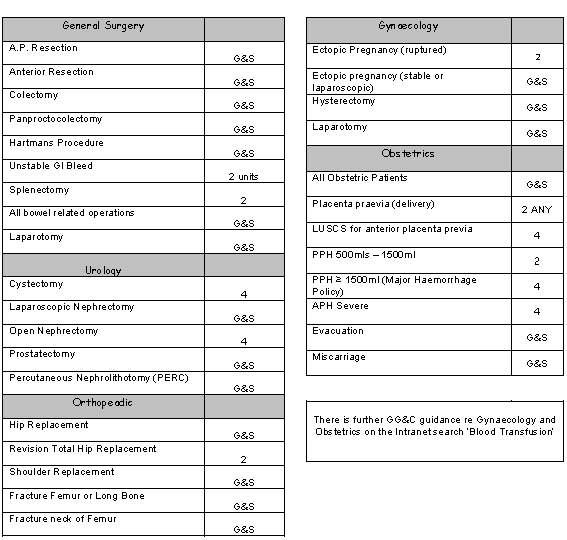 CLYDE HAEMATOLOGY & BLOOD TRANSFUSIONLABORATORY HANDBOOKNameNameTelephoneNumberInternalExtensionPage NoE-MailRAH SITEDr A SefcickConsultant Haematologist0141 314 61630616356358alison.sefcick@ggc.scot.nhs.ukDr. F. PatrickConsultant Haematologist0141 314 71350713556360fraser.patrick@ggc.scot.nhs.ukLocumConsultant Haematologist0141 314 74220742256641Dr C. StirlingConsultant Haematologist0141 314 70590705956361carolstirling@nhs.netDr Arshi YasminConsultant Haematologist0141 314 61640616456360arshi.yasmin@ggc.scot.nhs.ukHaematology Consultant SecretariesHaematology Consultant Secretaries0141 314 671206712The Duty Consultant Haematologist can be contacted “Out Of Hours”  via Switchboard  -  0141  887  9111The Duty Consultant Haematologist can be contacted “Out Of Hours”  via Switchboard  -  0141  887  9111The Duty Consultant Haematologist can be contacted “Out Of Hours”  via Switchboard  -  0141  887  9111The Duty Consultant Haematologist can be contacted “Out Of Hours”  via Switchboard  -  0141  887  9111The Duty Consultant Haematologist can be contacted “Out Of Hours”  via Switchboard  -  0141  887  9111The Duty Consultant Haematologist can be contacted “Out Of Hours”  via Switchboard  -  0141  887  9111Mr. Martin WightTechnical Services Manager0141 314  616206162martinwight@nhs.netMrs. Patricia BradleySector Manager0141 314 616206162patricia.bradley@ggc.scot.nhs.ukMr. Graham WalkerQuality/Training/POC Manager0141 314 665306653graham.walker@ggc.scot.nhs.ukMs Corrinne DuncanReception Supervisor0141 314  665006650corrinne.duncan@ggc.scot.nhs.ukLaboratory Office0141 314 615706157General Enquires For ResultsGeneral Enquires For ResultsHaematology Laboratory0141 314  615806158Blood Transfusion Laboratory0141 314 615906159NameNameTelephoneNumberInternalExtensionPage NoPage NoE-MailIRH SITE01475 633777Dr. F. PatrickConsultant Haematologist01475 504809048095651656516Locum ConsultantConsultant Haematologist01475 504347043475112051120Haematology Consultant SecretariesHaematology Consultant Secretaries01475 50441804418The Duty Consultant Haematologist can be contacted “Out Of Hours”  via Switchboard  -  The Duty Consultant Haematologist can be contacted “Out Of Hours”  via Switchboard  -  The Duty Consultant Haematologist can be contacted “Out Of Hours”  via Switchboard  -  The Duty Consultant Haematologist can be contacted “Out Of Hours”  via Switchboard  -  The Duty Consultant Haematologist can be contacted “Out Of Hours”  via Switchboard  -  The Duty Consultant Haematologist can be contacted “Out Of Hours”  via Switchboard  -  The Duty Consultant Haematologist can be contacted “Out Of Hours”  via Switchboard  -  Mr. Martin WightTechnical Services Manager01475 50418104181martinwight@nhs.netmartinwight@nhs.netMrs. Patricia BradleySector Manager01475 50418104181patricia.bradley@ggc.scot.nhs.ukpatricia.bradley@ggc.scot.nhs.ukMr.Mohamad MohamadSenior BMS01475 50432004320mohamad.mohamad@ggc.scot.nhs.ukmohamad.mohamad@ggc.scot.nhs.ukMs Kirsty McLeanSenior BMS01475 50432004320kirsty.mclean@ggc.scot.nhs.ukkirsty.mclean@ggc.scot.nhs.ukLaboratory Office01475 50549405494 (04285)General Enquires For ResultsGeneral Enquires For ResultsGeneral Enquires For ResultsHaematology Laboratory01475 50432404324Blood Transfusion Laboratory01475 50432304323Blood Transfusion   –  EmergenciesBlood Transfusion   –  EmergenciesBlood Transfusion   –  Emergencies04323NameNameTelephoneNumberInternalExtensionPage NoE-MailVOL SITE01389 814121Dr. Caroline SweeneyConsultant Haematologist01389 81750787507Caroline.sweeney2@ggc.scot.nhs.ukHaematology Consultant SecretariesHaematology Consultant Secretaries01389 81759887598The Duty Consultant Haematologist can be contacted “Out Of Hours”  via Switchboard  -  The Duty Consultant Haematologist can be contacted “Out Of Hours”  via Switchboard  -  The Duty Consultant Haematologist can be contacted “Out Of Hours”  via Switchboard  -  The Duty Consultant Haematologist can be contacted “Out Of Hours”  via Switchboard  -  The Duty Consultant Haematologist can be contacted “Out Of Hours”  via Switchboard  -  The Duty Consultant Haematologist can be contacted “Out Of Hours”  via Switchboard  -  Mr. Martin WightTechnical Services Manager01389 81748787487martinwight@nhs.netMrs. Patricia BradleySector Manager01389 81748787487patricia.bradley@ggc.scot.nhs.ukLab Reception01389 81751887518General Enquires For ResultsGeneral Enquires For ResultsHaematology Laboratory01389 81726587265Blood Transfusion Laboratory01389 81750287502Blood Transfusion   –  EmergenciesBlood Transfusion   –  EmergenciesBlood Transfusion   –  Emergencies87502HospitalNormal hours Mon - FriOut of hours shift serviceIRH8.30 – 17.00Mon-Fri 17.00 – 8.30Sat 08.30 – Mon 8.30RAH8.30 – 17.00Mon-Fri 17.00 – 8.30Sat 08.30. – Mon 8.30VOL8.30 – 20.00From RAHTESTSHOSPITALDEPARTMENTSThrombophilia ScreensHaemophilia screensFactors, Anti-Xa.Platelet Function tests.HIT testingMcEwen BuildingGlasgow Royal InfirmaryCastle StreetGLASGOW G4 0SFHaemostasis Laboratory(0141 211 4461)HaemoglobinopathyPlasma ViscosityLaboratory Medicine & Facilities Management BuildingQueen Elizabeth University HospitalGovan RoadGlasgow G51 4TFHaematology Department(0141 354 9108)JAK2BCR-ABL and Cytogenetic testingDept.of Molecular Diagnostics  Level 2 Laboratory Medicine Queen Elizabeth University Hospital 1345 Govan RoadGlasgow G51 4TFMolecular Haematology(0141 354 9110)GIT (Granulocyte Immunology testing)NHSBT Filton500 North Bristol ParkNorthway, FiltonBristol BS54 7QHNHSBT Filton (0117 9217325)EPO (Erythropoetin)McEwen BuildingGlasgow Royal InfirmaryCastle StreetGLASGOW G4 0SFBiochemistry Department(0141 211 4356)Malarial ParasitesScottish Parasite Diagnostic and Reference Laboratory New Lister Building, GRI, Alexandra Parade, G31 2ERMalaria Diagnostics Service 0141 201 8667Tissue typing (transplantation)Tissue typing labGartnavel General Hospital21 Shelley RoadGLASGOW G12 0XBTissue typing lab(0141 301 7755)ImmunophenotypingEMA (hereditary spherocytosis)Haemato-oncology LabGartnavel General Hospital12 Shelley RoadGLASGOW G12 0XBHaemato-oncology Lab(0141 301 7707)Cross MatchingPlatelet SerologyReference SerologyWest of ScotlandBlood Transfusion CentreGartnavel General Hospital25 Shelley RoadGLASGOW G12 0XBCross MatchingPlatelet SerologyReference SerologySpecimen TypeOvernight StorageOvernight StorageCommentsFull Blood CountsNOESRNOCoagulationNOD-DimersYES40CCan be performed up to 24 hours after withdrawal.Blood Transfusion - RoutineYES40CAnte-Natal SerologyYES40CSITETIMESLOCATIONCONTACT DETAILSIRHTues PMThurs PMLevel L south (04431)Dr. Patrick (04418)Locum       (04347)Sister McDiarmid (Page 51090)RAHMon AMWed PMThurs PMWard 1 outpatientsHaematology Secretary 06712VOLFri AMOutpatients deptHaematology Secretary 87598TESTCOLLECTION TUBESADULT NORMAL RANGE(* = derived from textbook)ADULT NORMAL RANGE(* = derived from textbook)ADULT NORMAL RANGE(* = derived from textbook)ADULT NORMAL RANGE(* = derived from textbook)COMMENTSFBC4ml LavenderUKAS AccreditedWBC4.0-10.0 (109/L)*4.0-10.0 (109/L)*4.0-10.0 (109/L)*4.0-10.0 (109/L)*UKAS AccreditedNeutrophils2.0-7.0 (109/L)*2.0-7.0 (109/L)*2.0-7.0 (109/L)*2.0-7.0 (109/L)*UKAS AccreditedLymphocytes1.1-5.0 (109/L0*1.1-5.0 (109/L0*1.1-5.0 (109/L0*1.1-5.0 (109/L0*UKAS AccreditedMonocytes0.2-1.0 (109/L)*0.2-1.0 (109/L)*0.2-1.0 (109/L)*0.2-1.0 (109/L)*UKAS AccreditedEosinophils0.02 -0.5 (109/L)*0.02 -0.5 (109/L)*0.02 -0.5 (109/L)*0.02 -0.5 (109/L)*UKAS AccreditedBasophils0.02-0.1 (109/L)*0.02-0.1 (109/L)*0.02-0.1 (109/L)*0.02-0.1 (109/L)*UKAS AccreditedRBCMen 4.5-6.5 (1012/L)*Female 3.8-5.8 (1012/L)*Men 4.5-6.5 (1012/L)*Female 3.8-5.8 (1012/L)*Men 4.5-6.5 (1012/L)*Female 3.8-5.8 (1012/L)*Men 4.5-6.5 (1012/L)*Female 3.8-5.8 (1012/L)*UKAS AccreditedHbMen 130-180 (g/L)*Female 115-165 (g/L)*Men 130-180 (g/L)*Female 115-165 (g/L)*Men 130-180 (g/L)*Female 115-165 (g/L)*Men 130-180 (g/L)*Female 115-165 (g/L)*UKAS AccreditedHCTMen 0.40-0.54 (L/L)*Female 0.37-0.47 (L/L)*Men 0.40-0.54 (L/L)*Female 0.37-0.47 (L/L)*Men 0.40-0.54 (L/L)*Female 0.37-0.47 (L/L)*Men 0.40-0.54 (L/L)*Female 0.37-0.47 (L/L)*UKAS AccreditedMCV83 -101 (fL)*83 -101 (fL)*83 -101 (fL)*83 -101 (fL)*UKAS AccreditedMCH27.0-32.0 (pg)*27.0-32.0 (pg)*27.0-32.0 (pg)*27.0-32.0 (pg)*UKAS AccreditedMCHC315 -345 (g/L)*315 -345 (g/L)*315 -345 (g/L)*315 -345 (g/L)*UKAS AccreditedRETICULOCYTES50 – 100 (109/L) (0.2 -2.3%)* 50 – 100 (109/L) (0.2 -2.3%)* 50 – 100 (109/L) (0.2 -2.3%)* 50 – 100 (109/L) (0.2 -2.3%)* UKAS AccreditedPLTS150-410 (109/L)*150-410 (109/L)*150-410 (109/L)*150-410 (109/L)*UKAS AccreditedCoagulationDerived from local NRDerived from local NRDerived from local NRDerived from local NRPT3.5 ml Blue9 -13 (secs)9 -13 (secs)9 -13 (secs)9 -13 (secs)UKAS AccreditedINR3.5 ml Blue2.0 - 4.52.0 - 4.52.0 - 4.52.0 - 4.5UKAS AccreditedAPTT3.5 ml Blue27 - 38 (secs)27 - 38 (secs)27 - 38 (secs)27 - 38 (secs)UKAS AccreditedAPTT Ratio3.5 ml Blue1.8 – 2.81.8 – 2.81.8 – 2.81.8 – 2.8UKAS AccreditedTCT3.5 ml Blue11 -15 (secs)11 -15 (secs)11 -15 (secs)11 -15 (secs)UKAS AccreditedD-Dimer3.5 ml Blue<230 (ng/ml)<230 (ng/ml)<230 (ng/ml)<230 (ng/ml)UKAS AccreditedFibrinogen3.5 ml Blue1.7 - 4.0 (g/L)1.7 - 4.0 (g/L)1.7 - 4.0 (g/L)1.7 - 4.0 (g/L)UKAS AccreditedOTHERSESR –male (age in yrs)4ml Lavender17-50  = <1050-61  =<1261-70  = <14>70 = <30UKAS AccreditedESR- female (age in years)4ml Lavender17-50  = <1250-61  =<1961-70  = <20>70  = <35UKAS AccreditedGlandular Fever4ml LavenderNANANANAMalarial Parasites4ml LavenderNANANANAUKAS AccreditedHaemoglobinopathy4ml LavenderNANANANAAt QEUHSickledex4ml LavenderNANANANAUKAS AccreditedVitamin B125ml Ochre180 - 1000 (ng/L)*180 - 1000 (ng/L)*180 - 1000 (ng/L)*180 - 1000 (ng/L)*Biochemistry TestSerum Folate5ml Ochre3.0 - 20 (μg/L)*3.0 - 20 (μg/L)*3.0 - 20 (μg/L)*3.0 - 20 (μg/L)*Biochemistry TestSerum Ferritin5ml OchreMales 15-300μg/L (<20 iron deficiency)*Females 15-200μg/L (<15 iron deficiency)*15-50 μg/L* - intermediate result.  Consider iron deficiency in anaemic patients, older patients and those with inflammatory diseaseMales 15-300μg/L (<20 iron deficiency)*Females 15-200μg/L (<15 iron deficiency)*15-50 μg/L* - intermediate result.  Consider iron deficiency in anaemic patients, older patients and those with inflammatory diseaseMales 15-300μg/L (<20 iron deficiency)*Females 15-200μg/L (<15 iron deficiency)*15-50 μg/L* - intermediate result.  Consider iron deficiency in anaemic patients, older patients and those with inflammatory diseaseMales 15-300μg/L (<20 iron deficiency)*Females 15-200μg/L (<15 iron deficiency)*15-50 μg/L* - intermediate result.  Consider iron deficiency in anaemic patients, older patients and those with inflammatory diseaseBiochemistry TestParameterLow triggerHigh triggerCommentsHaemoglobin<80g/l-Unless most recent result similar White cell count->50Unless most recent result similar and taken in last monthNeutrophil count<1.0-Unless most recent result similar and taken within last monthPlatelet count<50>1000Unless most recent result similar and taken in last monthAfter checking validity of count on filmINR->4.5ParameterLow triggerHigh triggerCommentsHaemoglobin<70g/l<50g/l if MCV<70fl-Unless most recent result similar or unless MCV <70fl thereby making IDA most likely.White cell count->50Unless most recent result similar and taken in last monthNeutrophil count<0.75-Unless most recent result similar and taken within last monthPlatelet count<30-Unless most recent result similar and taken in last monthINR-   >6.0TestGP’sInpatientsEmergencyHAEMATOLOGYHAEMATOLOGYHAEMATOLOGYHAEMATOLOGYHAEMATOLOGYFull Blood Count4 Hours2 hours1 hourE.S.R4 Hours1 hourCOAGULATIONCOAGULATIONCOAGULATIONCOAGULATIONCOAGULATIONCoagulation Screen4 Hours2 hours1 hourAnticoagulant -  I.N.R4 Hours2 hours1 hourAnticoagulant -  Heparin4 Hours2 hours1 hourBLOOD TRANSFUSIONBLOOD TRANSFUSIONBLOOD TRANSFUSIONBLOOD TRANSFUSIONBLOOD TRANSFUSIONGroup & Save1 – 4 Hours60 MinutesCrossmatch1 – 4 Hours60 Minutes50 MinutesGroup specific ready in 20 minsAnte-Natal Serology Group2 – 6 HoursTESTCOLLECTION TUBESCOMMENTSBlood Group & Retain6 ml pinkKept for 7 days(14 days for pre-op samples) UKAS AccreditedCompatibility Testing (Crossmatching)6 ml pinkUKAS AccreditedDirect Coombs test6 ml pinkUKAS AccreditedAntibody identification6 ml pinkUKAS AccreditedRed Cell Phenotyping6 ml pinkUKAS AccreditedPlatelet Antibodies6 ml pinkPerformed by SNBTSKleihauer4ml LavenderUKAS Accredited